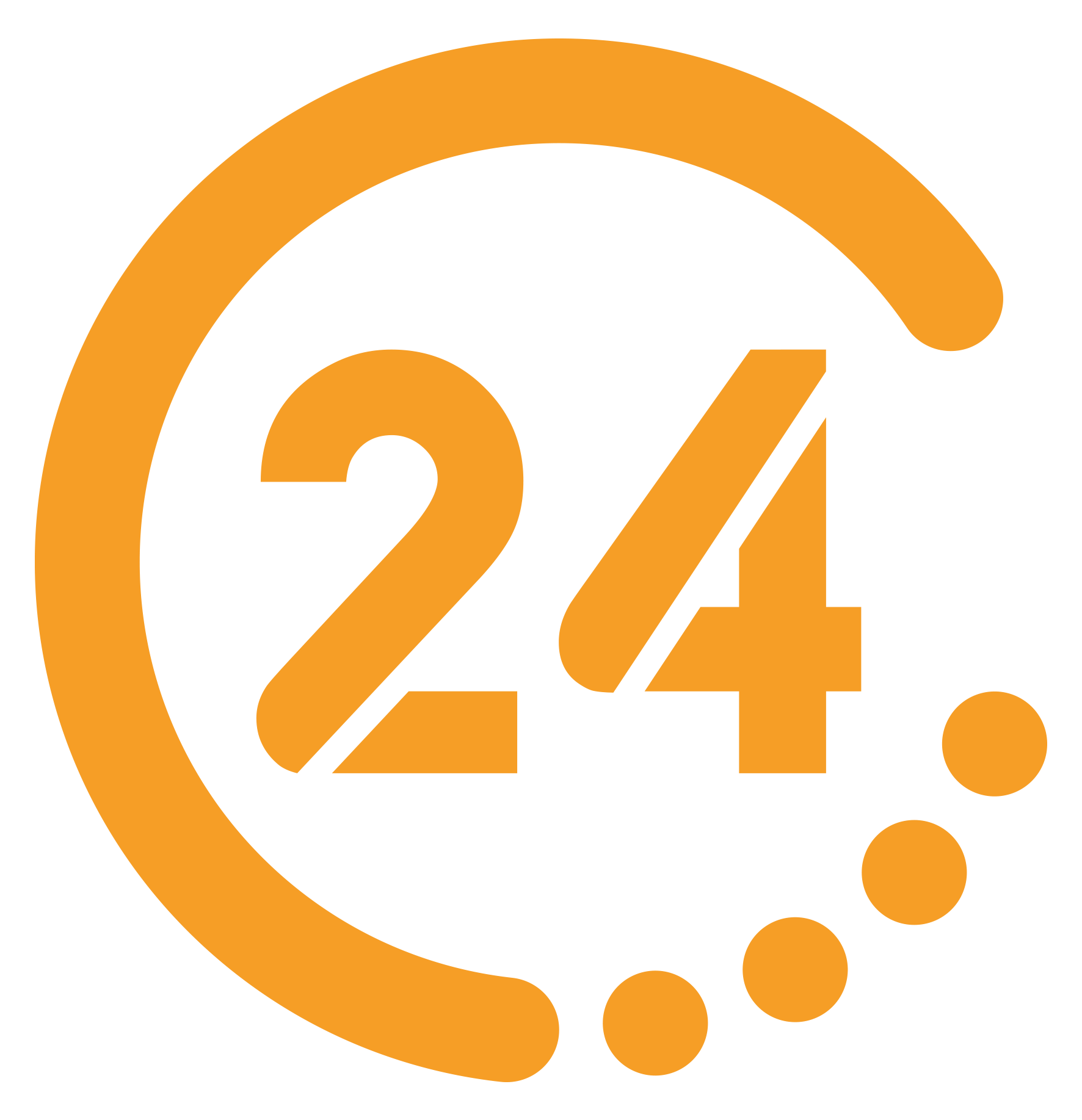 KIRMIZI HALI21 Kasım Cumartesi, 17.15Kırmızı halı seriliyor, sinema dünyasının en büyük yıldızları, en güncel gelişmeler ve en renkli görüntüler, 24 TV ekranından evlerinize konuk oluyor.Kırmızı Halı’da, vizyondaki filmler, oyuncularla yapılan röportajlar ve setten kamera arkası görüntülerle eğlenceli dakikalar sinemaseverlerle paylaşılıyor.Sinema dünyasından en renkli görüntüler “Kırmızı Halı” ile ekrana yansıyor…Kırmızı Halı’da bu hafta: Yönetmenliğini Mehmet Ada Öztekin'in üstlendiği dram yüklü yapım "7. Koğuştaki Mucize" Oscar yolunda.Bu yıl 30. kez sahiplerini bulacak olan Gotham ödüllerinde adaylar açıklandı.Covid-19 salgını nedeniyle alınan yeni tedbirler kapsamında sinema salonları yıl sonuna kadar kapatıldı.Bir Kırmızı Halı klasiği haline gelen “Evde Sinema” köşemizde bu hafta sinema eleştirmeni Fırat Sayıcı evde izlediği en iyi 5 filmi sıraladı.Ve yasaklar sonrasında vizyona girmesi dört gözle beklenen filmlerden en son haberleri siz sinema severler için derledik.Hepsi ve daha fazlası… Sinema dünyasından bir çok renkli görüntünün yer aldığı “Kırmızı Halı” Cumartesi saat 17.15’te 24 TV’de…